МИНИСТЕРСТВО ОБРАЗОВАНИЯ И НАУКИКЫРГЫЗСКОЙ РЕСПУБЛИКИКЫРГЫЗСКИЙ ГОСУДАРСТВЕННЫЙ УНИВЕРСИТЕТ СТРОИТЕЛЬСТВА, ТРАНСПОРТА И АРХИТЕКТУРЫ им Н.ИсановаНАЦИОНАЛЬНЫЙ ИССЛЕДОВАТЕЛЬСКИЙ МОСКОВСКИЙГОСУДАРСТВЕННЫЙ СТРОИТЕЛЬНЫЙ УНИВЕРСИТЕТ НАЦИОНАЛЬНЫЙ ИССЛЕДОВАТЕЛЬСКИЙ УНИВЕРСИТЕТ «МОСКОВСКИЙ ЭНЕРГЕТИЧЕСКИЙ ИНСТИТУТ»КЫРГЫЗСКИЙ ГОСУДАРСТВЕННЫЙ ТЕХНИЧЕСКИЙ УНИВЕРСИТЕТим И. РаззаковаКЫРГЫЗСКО-РОССИЙСКИЙ СЛАВЯНСКИЙ УНИВЕРСИТЕТим. Б. ЕльцинаОШСКИЙ ТЕХНОЛОГИЧЕСКИЙ УНИВЕРСИТЕТ ИМ. М.М.АДЫШЕВАпрограмма - ПРИГЛАШЕНИЕVI Международная сетевая научно-практическая конференция«ИНТЕГРАЦИОННЫЕ ПРОЦЕССЫ В НАУЧНО-ТЕХНИЧЕСКОМИ ОБРАЗОВАТЕЛЬНОМ ПРОСТРАНСТВЕ»вузов-участников Российско-Кыргызского консорциуматехнических университетов (режим on-line)Секция VIII «Строительство и Архитектура»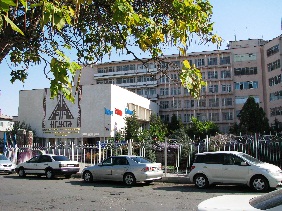 Бишкек, КГУСТА, 19 июня 2020 года Бишкек – 2020Уважаемые   Коллеги !	Приглашаем Вас принять участие в работе Секции VIII «Строительство и Архитектура» VI Международной сетевой научно-практической конференции «Интеграционные процессы в научно-техническом образовательном пространстве» вузов-участников Российско-Кыргызского консорциума технических университетов (РККТУ), которая будет проводиться в on-line режиме в Кыргызском государственном университете строитель-ства, транспорта и архитектуры (КГУСТА) им. Н.Исанова 19 июня 2020 года.  	Начало on-line регистрации участников   12.00 ч. (9.00 ч., время московское)	Начало работы on-line конференции          13.00 ч. (10.00., время московское)	Рабочие языки: русский, кыргызский, английский.	Регламент:  для докладчиков                          до 5 минут                                     для вопросов                                до 30 сек                                  для выступающих                        до 3 минутОбщая программа VI Международной сетевой научно-практической конференции	Пленарное заседание запланировано на 17-18 сентября 2020 года в г. Ош, ОшТУТематика направлений и места работы секций  Секции VIII «Строительство и Архитектура», КГУСТА, НИУ МГСУ и др. вузыСтроительное образование и наука, цифровизация в строительном образовании;Инновации и партнерства в области строительства и архитектуры;Строительные и дорожные машины;Экономика и управление строительным бизнесом;Информационные технологии и системы в строительстве и в др. смежных отраслях. Программа работы Секции VIII «Строительство и Архитектура»Бишкек,  КГУСТА им. Н.Исанова, БАЗОткрытие конференции   13.00 – 13.15 ч. (10.00-10.15 ч., время московское)1.АБДЫКАЛЫКОВ Акымбек Абдыкалыкович, д.т.н., проф., акад. ИА КР, ректор КГУСТА.                                    Вступительное слово и открытие он-лайн конференции.2.АКИМОВ Павел Алексеевич, д.т.н., проф., акад. РААСН, и.о. ректора МГСУ. 3.ГОГИНА Елена Сергеевна, к.т.н., проф. МГСУ, председатель секции.4.ГАЛИШНИКОВА Вера Владимировна, д.т.н., проф. проректор по межд. и региональному                                                                             сотрудничеству МГСУ, со-председатель секции.5.МАДАНБЕКОВ Нуржан Жоломанович, к.т.н., проф., проректор по НР КГУСТА, со-предс. 6.Руководители секции. Подведение итогов работы секции.Доклады на секции VIII: 13.15 – 18.00 ч. (10.15 – 15.00 ч., время московское)научное   изданиепрограмма - ПРИГЛАШЕНИЕVI Международная сетевая научно-практическая конференция«ИНТЕГРАЦИОННЫЕ ПРОЦЕССЫ В НАУЧНО-ТЕХНИЧЕСКОМИ ОБРАЗОВАТЕЛЬНОМ ПРОСТРАНСТВЕ»вузов-участников Российско-Кыргызского консорциуматехнических университетов (режим on-line)Секция VIII «Строительство и Архитектура»город Бишкек, КГУСТА им. Н. Исанова19 июня 2020 года  Составитель:Мендекеев  Райымкул  АбдыманановичДиректор НИИ «Сейсмостойкое строительство» КГУСТА им. Н.Исанова,докт. техн. наук, профессор, академик Инженерной Академии КР_____________________________________________________________________________________________720020, г.Бишкек,  ул. Малдыбаева, 34, Б. Кыргызский государственный университет строительства, транспорта и архитектуры им. Н.Исанова. 16.06.2020г. Формат 60х841/16. Печать офсетная. Гарнитура «Таймс» 12.  Объем 0,5 п.л.   Тел. +996 (312) – 54-88-79.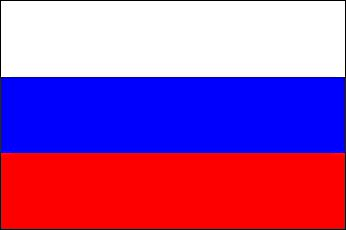 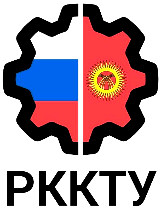 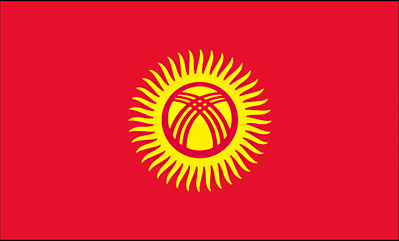 Секция IТехнология продуктов питания;Химия, химические технологии и новые материалы;Технология текстильной и легкой промышленности;Председатели – Марков А.М., Ходырева З.Р. АлтГТУСопредседатель - Джунушалиева Т.Ш., КГТУКонтакты, e-mail: kgtuchemie@yandex.ru, +996312 545143,+996312 561438Секция IIМехатроника и робототехника;Машиностроение;Теоретическая и прикладная механикаПредседатель – Бородавкин А.В., БГТУ «Военмех»Сопредседатель – Самсалиев А.А., КГТУКонтакты, e-mail: kazas@mail.ru, +996312 545177Секция IIIТранспорт и транспортные инфраструктуры;Председатель – Солнцев А.А. МАДИСопредседатель – Маткеримов Т.Ы., КГТУКонтакты, e-mail: talai_m@bk.ru, +996312 545124, Секция IVАктуальные проблемы энергетики;Прикладная математика и прикладная физика.Председатель – Тарасов А.Е., НИУ «МЭИ» Сопредседатель – Галбаев Ж.Т., Каримов Б.Т., КГТУКонтакты, e-mail:  jalal1603@mail.ru, +996312 545130Секция VИнформационные технологии и системы;Инфокоммуникационные технологии и системы связи; Председатель –Титов Е.В., МТУСИСопредседатели – Кабаева Г.Д., Каримов Б.Т., КГТУКонтакты, e-mail: kabgd@mail.ru, +996312 545146Секция VI,  КГТУ ИГДиГТГеология; Горное дело.Председатель – Чукин М.В., МГТУСопредседатель – Маралбаев А.О., КГГУ Контакты, e-mail: director@igd.kg, chui215igd@gmail.com, Тел.:+996312 610948Секция VIIАвтоматическое управление;Телематика и автоматизация.Председатель –Шишов О.В., МГУ Сопредседатели – Батырканов Ж.И., Кошоева Б.Б., КГТУКонтакты, e-mail: bibigul200472@mail.ru, bjenish@mail.ru, +996312 491844, +996312 545173Секция IX,  КРСУЭкономика;Экология;Техносферная безопасность.Председатель – Романенко С.В. НИ ТПУСопредседатели – Ордобаев Б.С., КРСУ, Бексултанов А.А., Омуров Ж.М., КГТУ Контакты, e-mail: azis74@mail.ru  +996771461315№Авторы докладаТема докладаКоординаты для связиФедосов Сергей Викторович, проф. каф. ТВВиБ  МГСУКотлов Виталий Генадьевич, к.т.н., проф., Дир. ИСА Поволжского ГТУ, Окишев Николай Игоревич, магистр, ПГТУПерспективы развития многоэтажных деревянных зданий.fedosov-academic53@mail.rukotlov.vitaliy@mail.runokishev@mail.ruФедосов Сергей Викторович, проф. каф. ТВВиБ, акад. РААСНКотлов Виталий Геннадье-ч,к.т.н., проф., дир .ИСА ПГТУОкишев Николай Игоревичмагистр, ПГТУМоделирование тепловых процессов в нагельном соединении деревянных конструкций с учётом цикличности параметров среды эксплуатации и нелинейности свойств материалов. fedosov-academic53@mail.rukotlov.vitaliy@mail.runokishev@mail.ruИльвицкая Светлана Валерьевна., д-р арх., проф., зав. каф. Арх. Гос. унив-т по Землеустройству (ГУЗ), МоскваКомиссаров Андрей Вячеславович, магистрантИнновации в архитектуре и строительстве общест-венных центров малых городов.ilvitskaya@mail.ru tixsus@yandex.ruИльвицкая Светлана Валерьевна., д.а., проф., каф. Арх МГСУ, зав. каф. Арх. ГУЗУлыбин Вадим Владимирович, маг-т 2 курсаОбоснование объемно-пла-нировочного и конструктивного решения энерго-эффективного дома средней этажности.ilvitskaya@mail.ruvadimulybin@yandex.ruДи Сопхеак / Dy SopheakАсп. /Post-graduated student,каф. Арх /Dep. of “Arch-re”Гос. унив-т по Землеустройству (ГУЗ) / State University of Land Use Planning,  г. Москва  Науч. рук.: Ильвицкая С.В., д.а.,  проф., ГУЗКонцепции планирования и проектирования архитек-туры культурно-просвети-тельных центров в Камбодже  /  Concepts for planning and designing the architecture of cultural and educational centers in Cambodia.dy.sopheak@mail.ruКарпова Елена Анатольевна, ст. преп. каф. Арх МГСУРоль академических творческих дисциплин в профессиональной подготовке архитекторов, реставраторов и градостроителей. HKarpova@yandex.ruАпсеметов Мухтар Чуканович, к.т.н., проф. каф. АЖДМТ, с.н.с. НИИ СС,Курбанбаев Алайбек Борбоевич, к.т.н., доц., зав. каф. АЖДМТ КГУСТАОсмонканов Нурбек, ст. пр. Калыков К.Ж.,Амирали у. М.Характерные повреждения дорожных сооружений при землетрясениях / Жер титирөөдөгү жол курулмаларынын мүнөздөмөлүү бузулушу.muhtar.ap@mail.ruКаримов  Ташмухамед  Халмухамедович, к.т.н., доц., зав. каф. ВВиГТС КГУСТАКаримова Малика Т., маг-т Сыдык у. Аскат, Пяткин Д. Современное состояние водоотведения  и  очистки  сточных вод  в курортной зоне озера Иссык-Куль.tashmukhamied@mail.rumalya1@bk.ruИванова Зинаида Ильинична, к.и.н., доц. каф. СППК  МГСУ Шведов Стефан Андреевич, нач. отд. межд. проек. МГСУСамотесова Наталия Владимировна, МГСУГлобализация строительного образования через Болонский процесс и результаты обучения.IvanovaZI@mgsu.rushvedovsa@mgsu.rusamotesovanv@mgsu.ruДанилина Нина Васильевна д.т.н., зав. каф. "Градострои-тельство" НИУ МГСУШведов Стефан Андреевич,  нач. отд., аспирант МГСУ, Иванова Зинаида Ильинична, к.и.н., доц. каф. СППК Адаптация городов к изменению климата: Проект «Вeck» по программе международного сотрудничества Еrasmus +DanilinaNV@mgsu.ruShvedovSA@mgsu.ruIvanovaZI@mgsu.ruУльянова Наталия Борисовна, к.п.н., доц. каф. Арх МГСУТрадиции и инновации в системе университетского образования будущих архитекторов. ulyanova_nataliya@list.ruСоколов Александр Михайлович, д.т.н., доц., Ивановский гос. энергетический унив-тФедосов Сергей Викторович, д.т.н., проф. каф.ТВВиБ МГСУЭлбакян Анри Гамлетович,ст. преп. ИжГТУ, г.ИжевскК вопросу о термической обработке теплоизоляционных материалов из базальтового волокна пламенем газовых горелок.alex2010fn@yandex.ruFedosovSV@mgsu.rufedosov-academic53@mail.ruhenry25@mail.ruСоколов Александр Мих-ч, д.т.н., доц. ИГЭУ, г.ИвановоФедосов Сергей Викторович, д.т.н., проф. МГСУГусенков Алексей Василь-ч Лебедев Владимир Дмитр-ч Шадриков Тимофей Евг-чО возможности применения промышленных систем электроснабжения повышенной частоты в строительной отрасли.alex2010fn@yandex.ruFedosovSV@mgsu.rupr3d37@gmail.comТемикеев Конушбек Темикеевич. к.т.н., профессор, проф. каф. СКЗС  КГУСТА Мещеряков Арсений, маг-тК вопросу развития метода расчета строительных конструкций по расчетным предельным состояниям.redfox12432@gmail.comМаматов Жаныбек Ысакович, к.т.н., доц., дир. Инст. стр. и тех- нол., зав. каф. ПВЗСС КГУСТА,Кожобаев Жакшылык Шарипович, к.т.н., доц. каф.Пазылов Шакир Т., к.ф.-м.н. Сыдыков Ызатбек Каныб-ч, пр.Моделирование и причины  разрушения малоэтажных зданий жилых зданий  из местных материалов.janybek@mail.rusydykov.y@mail.comШербекова Анара Аманкуловна, д.э.н., проф., зав. каф. «БУиА»  ИЭМ  КГУСТАРоль цифровизации  в управлении строительным рынком.Sherbekova51@mail.ru Аскарова Айнура  Каныбековна,  д.э.н., проф., декан ЭЮФ ЖАГУ им.Б.Осмонова  Анализ процесса цифровизации в КР.aynura.7474@mail.ru0776 449769Федосов Сергей Викторович, проф. каф. ТВВиБ  МГСУОгурцов Валерий Альберт-ч, зав. каф. Арх. и стр. ИвГПУ, д.т.н., проф., Румянцева Варвара Евг-на, зав. каф. Ест. наук и ТБ ИвГПУ, д.т.н., проф.,Логинова Анна Николаевна, маг-т ИвГПУНелинейная модель процесса сепарации дисперсного материала на вибрирующем сите.FedosovSV@mgsu.ruogurtzovvawork@mail.ruk_nfh@ivgpu.comФедосов Сергей Викторович, проф. каф. ТВВиБ  МГСУБаканов Максим Олегович, к.т.н, доц. Ивановской пож.-спас. акад. ГПС МЧС РФДомнина Ксения Леонид-на,ст. преп. ИжГТУ, г. Ижевск Математическое моделирование технологических процессов получения теплоизоляционных ячеистых композитов.FedosovSV@mgsu.rumask-13@mail.rukseniya_domnina@bk.ruДолганов Алексей Владимирович, аспирант МГСУФедосов Сергей Викторо-ч, проф. каф. ТВВиБ  МГСУМаркелов Александр Влад-ч к.т.н, доцент ИвГПУ,Осадчий Юрий Павлович д.т.н., проф., ИвГПУАдаптация математичес- кой модели турбулентной миграции частиц для описания процесса ультрафильтрации технологичес- ких жидкостей строительно-дорожных машин.bolshoq@mail.ruFedosovSV@mgsu.rualeksandr203.37@mail.ruosadchiy-y@mail.ruДжусупова Махават Абдысадыковна, к.т.н., доц. каф. «ПЭСМИК» КГУСТА, Талантбек кызы Айдай, аспирант КГУСТА  Брагин Александр С., маг-тВлияние оптимального зернового состава заполнителя на основные физико-механические свойства мелкозернистого бетона. dzmahavat@gmail.comayday-talantbekova@mail.ruSasha bragin1996@mail.ruТалыпов Кубатбек Кемелович, к.т.н., доцент, зав. каф. «Информ.-коммун. технологий и радиоэлектроники» ИИП КГУСТА Евразийская технологическая платформа "Космические и геоинформационные технологии"  как инст-румент интеграции иссле-дований  в организации инфраструктуры геопрос-транственных данных.tkk55@mail.ru  tkknew@gmail.comМендекеев Райымкул Абдымананович, д.т.н., проф., дир. НИИ СС, проф. каф. ЭТТМ ИнтрансЭко КГУСТАБазарбеков Ильяз Базарб-ч, магистрант КГУСТА  Навесные вентилируемые фасады – инновационная технология облицовки в строительстве зданий.niiss-ksucta@mail.rubazarbekov9797@gmail.comКонстантинов Александр Петрович , к.т.н., доц., и.о. зав. каф. «Проектирование зданий и сооружений» МГСУОсобенности внедрения вопросов проектирования современных типов строительных конструкций в образовательный процесс архитектектурно-строитель-ных вузов (на примере светопрозрачных конструций) konstantinovap@mgsu.ruХайрнасов Камиль Зайнутдинович, к.т.н., доцент, доц. каф. «Железобетонные и каменные констр.» МГСУОсобенности расчета арматуры, вычисленные по теориям Вуда Р.Х. и Карпенко Н.И. в программе ЛИРА.kamilh@mail.ruГорев Вячеслав Александр-ч, д.ф.-м.н., проф., проф. каф. Компл. безопас. в стр., МГСУ 
Корольченко Антон Дмитриевич, аспирантЭффективность инерционных предохранительных конструкций при внутренних взрывах.Kafedrapb@yandex.rukoroltoxa@mail.ruПортнов Федор Алексан-ч, к.т.н., доц., каф. Компл. безопас. в стр. МГСУКовалева Софья А., студ.Состояние и перспективы развития вопроса огнестойкости железобетонных конструкций.Wastingtimefilmart@gmail.comТкачев Валентин Никито-ч,д. арх., проф. каф. Арх. МГСУ
Сарвут Татьяна Олеговна, ст. преп. каф. "Арх." МГСУНастоящее и будущее освоения российской Арктики.valentintn@mail.ruastragal67@mail.ruДуйшеналиева Алтынай Джайлообековна, к.п.н., доц., и.о. зав. каф. «Менеджмент» Райымканов М., маг-т Методы повышения эффективности использования кадрового потенциала предприятия.duishenalieva-a81@mail.ruДуйшеналиева Алтынай Дж. к.п.н., доц., и.о. зав. каф.  КГУСТАТаштандиев А., маг-тКГУСТАПроцесс формирования конкурентных преимуществ предприятия, как основа разработки его конкурентной стратегии.duishenalieva-a81@mail.ruБолотов Таалай Турсункулович, к.т.н., доц. каф. ПЭСМИК КГУСТА Аманова Н.Т.Основные проблемы и пути их решения при разделе недвижимого имущества.bolotov-2@mail.ru       amanova.n1997@mail.ru                                                                                                                  Абдылдаева Умут Маратовна, к.э.н., доц. каф. «БУА» ИЭМ КГУСТАПроблемы цифровизации управления финансами в строительных организацияхabdyldaeva.uma@gmail.comjldz21@mail.rХолматов Камолиддин Нуридинович, магистр, преп. ТТУ им. М.С. Осими, г.ХуджандЖыргалбаева Нургуль Мамбетжановна, маг-р, преп. каф. «ТГВ» КГУСТАКалбагаева Э.Н., инженерТемпературное поле в сейсмостойком конструктивном узле здания, как показатель обеспечения его энергоэффективности и микроклимата.kamoliddin.holmatov@mail.runurgul.mj@mail.ruЖапаров Марат Турдалиевич, к.ф-м.н., доц., зав. каф. «ИСТ» КГУСТА,Искендерова Майрамкүл Жыргалбековна, преп. каф. “ИСТ”, магистрПроектирование прогнозирующую информационную систему для отбора объектов образования на строительство.marat.turdaliev@mail.rumairam.iskenderova84@mail.ruЖапаров Марат Турдалиевич, к.ф-м.н., доц., зав. каф. «ИСТ» КГУСТА,Искендерова Майрамкүл Жыргалбековна, преп. каф. “ИСТ”, магистрТехнология переноса базы данных электронного лицензирования на сервер Министерство здравоох-ранения КР.Каримбаев Турсунжан Турашович, к.т.н., доц., доцент кафедры «ИСТ»Искендерова Майрамкүл ЖыргалбековнаПрограмма тестирования с мультимедийными компо-нентами на основе WPF.t.karimbaev@mail.ruТороев Асылбек Абакирович, доцент каф. «ИСТ» КГУСТАИсмаилов Арлан Акимович, магистрантРазработка информационные системы субъекта экономики с использованием компонентной разработки в MS VC#isttor13@mail.ruЧерикбаев Мирулан Молдогазиевич, зам. зав. каф. «ПИ” КГУСТАИскендерова Майрамкүл ЖыргалбековнаОсобенности создания базы данных для информационного портала института новых информационных технологий.mirulan@rambler.ru